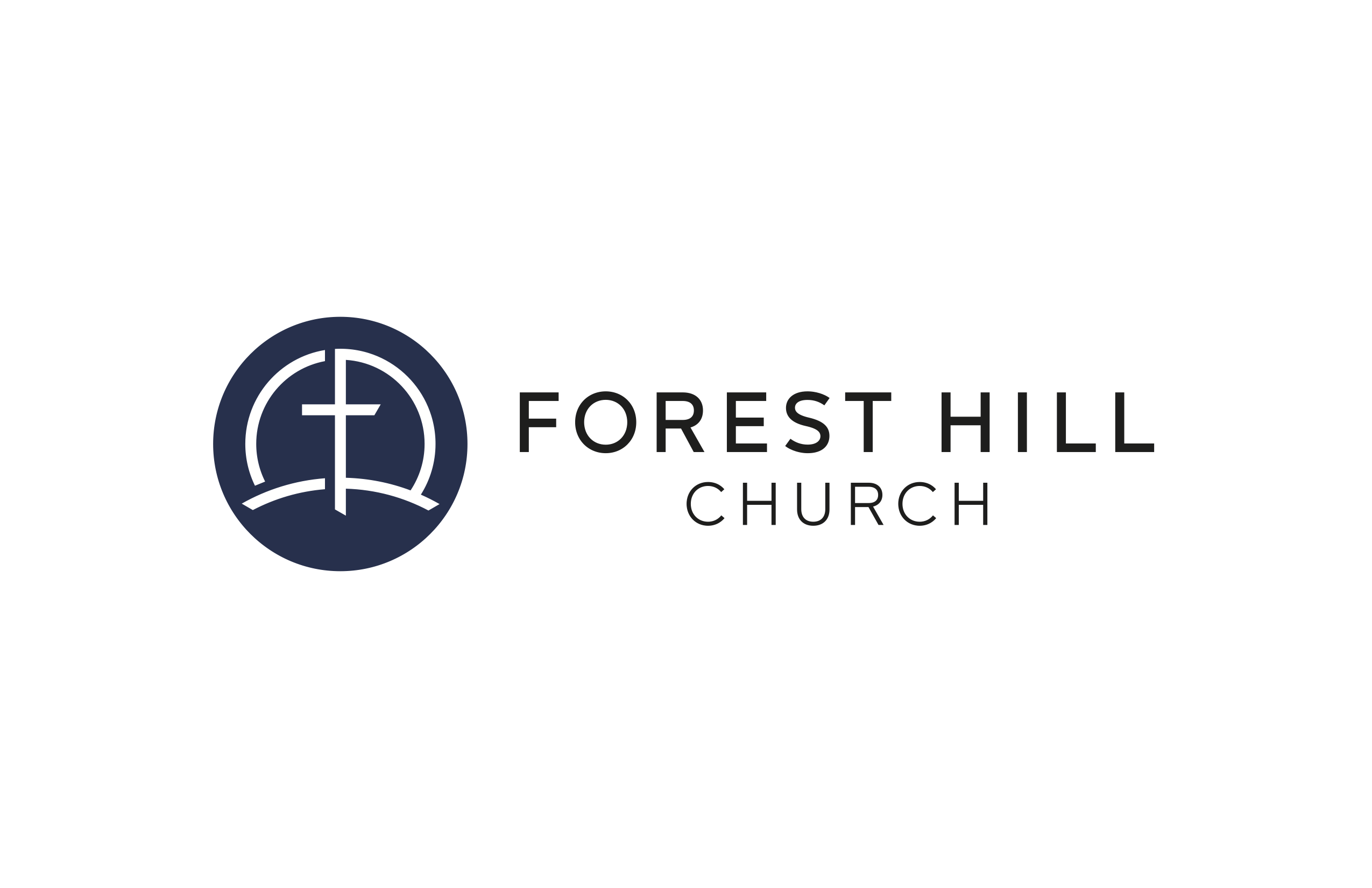 FHC & MOH WaiversThe FHC & MOH Liability Waivers are required and must be completed online. Even if you have traveled on other GoGlobal trips, new forms must be filled out for each trip.https://na3.docusign.net/Member/PowerFormSigning.aspx?PowerFormId=62ec2a06-8901-4aa0-9d3e-df54c53942cf Please note, parent signatures are required for minors under the age of 18.If you have any questions, please contact Alison Reilley at Alison.Reilley@foresthill.org. 